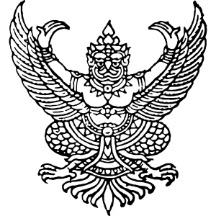 ที่ ศธ 04088	โรงเรียน.........................................	......................................................	......................................................	      ธันวาคม 2565เรื่อง  	การขอแก้ไขชื่อ – สกุล ครูผู้ฝึกสอนงานศิลปหัตถกรรมนักเรียน ระดับเขตพื้นที่การศึกษา ครั้งที่ 70    ปีการศึกษา 2565เรียน	ประธานจัดการแข่งขันงานศิลปหัตถกรรมนักเรียน ครั้งที่ 70 ระดับเขตพื้นที่การศึกษา	ตามที่โรงเรียน.......................................................ได้ลงทะเบียนครูผู้ฝึกสอนในรายการ (ระบุกลุ่มสาระ).........................................................................................รหัสกิจกรรม (ID)………………….....................................ชื่อกิจกรรม............................................................................................................................................................ ในการแข่งขันงานศิลปหัตถกรรมนักเรียนครั้งที่ 70 ระดับเขตพื้นที่การศึกษา ปีการศึกษา 2565 นั้น 	โรงเรียน................................................................มีความประสงค์ขอแก้ไขชื่อ – สกุล ครูผู้ฝึกสอน ดังนี้	จึงเรียนมาเพื่อโปรดพิจารณาขอแสดงความนับถือ(...........................................................)................................................................ที่ชื่อ – สกุลเดิมที่ผิดชื่อ – สกุลที่ถูกต้อง